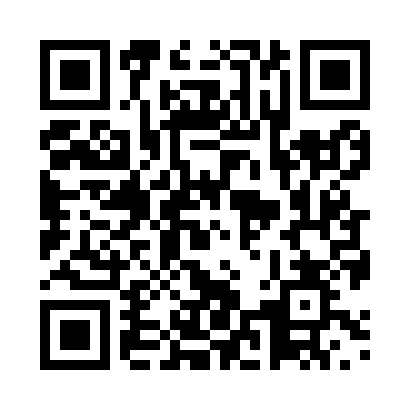 Prayer times for Bemba, CongoWed 1 May 2024 - Fri 31 May 2024High Latitude Method: NonePrayer Calculation Method: Muslim World LeagueAsar Calculation Method: ShafiPrayer times provided by https://www.salahtimes.comDateDayFajrSunriseDhuhrAsrMaghribIsha1Wed4:465:5711:563:175:557:022Thu4:465:5711:563:175:557:023Fri4:455:5711:563:175:547:024Sat4:455:5711:563:175:547:025Sun4:455:5711:553:185:547:026Mon4:455:5711:553:185:547:027Tue4:455:5711:553:185:547:028Wed4:455:5711:553:185:547:029Thu4:455:5711:553:185:547:0110Fri4:455:5711:553:185:537:0111Sat4:455:5711:553:185:537:0112Sun4:455:5711:553:185:537:0113Mon4:455:5711:553:185:537:0214Tue4:455:5711:553:185:537:0215Wed4:455:5711:553:185:537:0216Thu4:455:5711:553:185:537:0217Fri4:455:5711:553:185:537:0218Sat4:455:5811:553:185:537:0219Sun4:455:5811:553:185:537:0220Mon4:455:5811:553:185:537:0221Tue4:455:5811:553:195:537:0222Wed4:455:5811:563:195:537:0223Thu4:455:5811:563:195:537:0224Fri4:455:5811:563:195:537:0225Sat4:455:5811:563:195:537:0326Sun4:455:5911:563:195:537:0327Mon4:455:5911:563:195:537:0328Tue4:455:5911:563:195:537:0329Wed4:455:5911:563:205:537:0330Thu4:455:5911:563:205:547:0331Fri4:456:0011:573:205:547:03